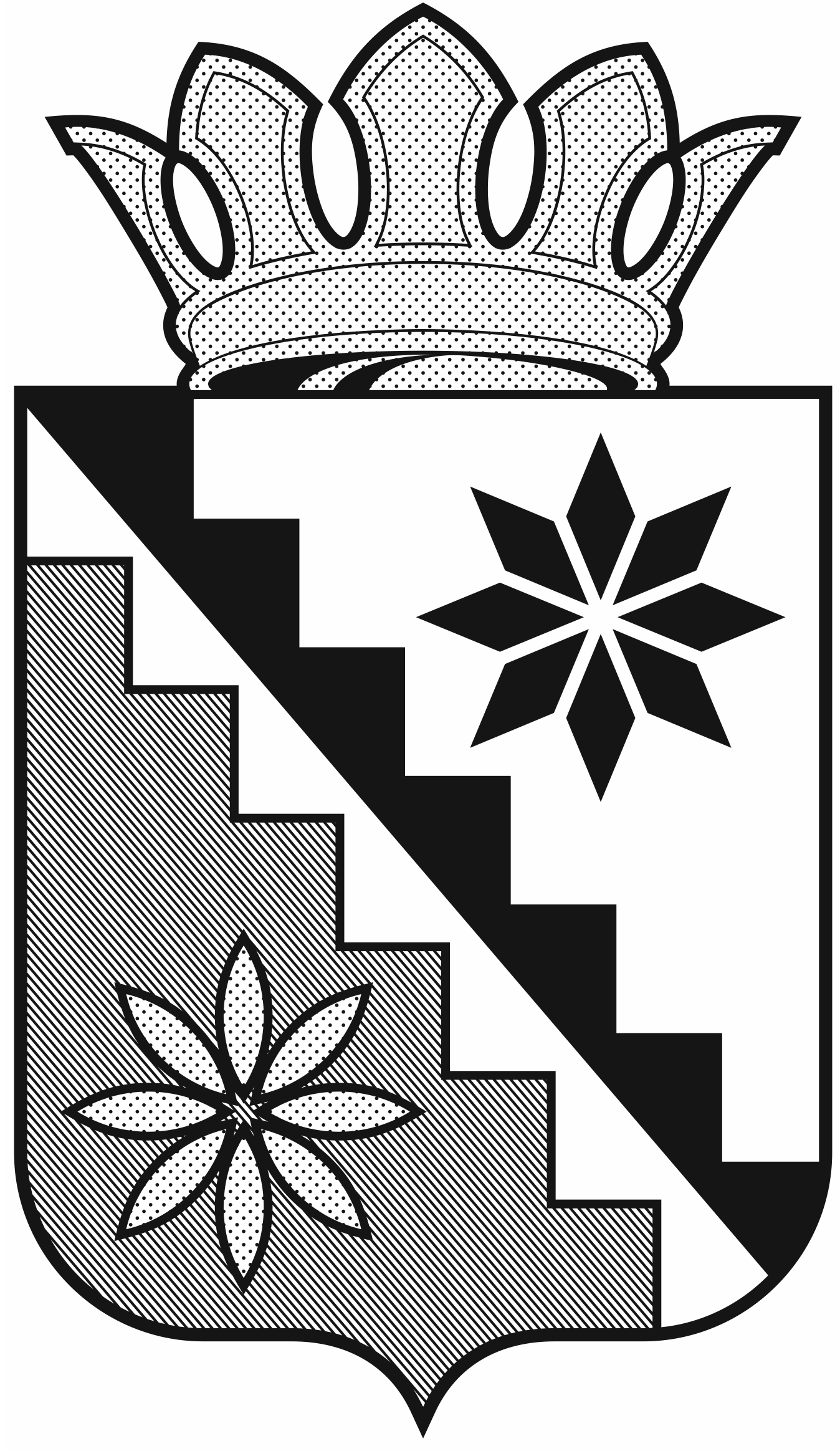 Российская ФедерацияКемеровская область – КузбассБеловский муниципальный районадминистрация Беловского муниципального районаПОСТАНОВЛЕНИЕот  12  марта 2021  г.	        					                                 №  86с. ВишневкаБеловский районО внесении изменений в постановление администрации Беловского муниципального района от 31.08.2018 № 389 «О рабочей группе по разработке и корректировке документов стратегического планирования Беловского муниципального района»В целях организации эффективной работы по реализации Федерального закона от 28.06.2014 № 172-ФЗ «О стратегическом планировании в Российской Федерации», Закона Кемеровской области от 28.12.2016 № 103-ОЗ «О стратегическом планировании», и в  соответствии с постановлением Коллегии Администрации Кемеровской области от 21.04.2017 № 173 «О рабочей группе по стратегическому планированию», внести в постановление администрации Беловского муниципального района от 31.08.2018 № 389 «О рабочей группе по разработке и корректировке документов стратегического планирования Беловского муниципального района» следующие изменения:Состав рабочей группы  по разработке и корректировке документов стратегического планирования Беловского муниципального района, утвержденного постановлением администрации Беловского муниципального района от 31.08.2018 № 389,  изложить в новой редакции согласно приложению к настоящему постановлению.2. Признать утратившим силу постановление администрации Беловского муниципального района от 17.01.2020 № 10 «О внесении изменений в постановление администрации Беловского муниципального района от 31.08.2018 № 389 «О рабочей группе по разработке и корректировке документов стратегического планирования Беловского муниципального района».3. Настоящее постановление разместить на официальном сайте администрации Беловского муниципального района в информационно – телекоммуникационной сети «Интернет».4. Контроль за исполнением настоящего постановления возложить на заместителя главы района по экономике А.С. Рубцову.5. Настоящее постановление вступает в силу со дня подписания.И.о. главы Беловского                 муниципального района                                                                     Р.В. ЗабугаПриложениек постановлению администрацииБеловского муниципального районаот 12   марта 2021 г. № 86«Приложение 1 к постановлению администрации Беловского муниципального  района от 31 августа 2018 г. № 389«О рабочей группе по разработке и корректировке документов стратегического планирования Беловского муниципального района»Состав рабочей группы по разработке и корректировке документов стратегического планирования Беловского муниципального районаРубцова Анастасия Сергеевна- заместитель главы района по экономике, председатель рабочей группыЛогинова Елена Юрьевна- начальник отдела экономического анализа и прогнозирования развития территории администрации Беловского муниципального района, заместитель председателя рабочей группыЛазарева Регина Борисовна- главный специалист отдела  экономического анализа и прогнозирования развития территории администрации Беловского муниципального района, секретарь рабочей группыРубцова Татьяна Васильевна- заместитель главы района по финансам, начальник финансового управления администрации Беловского муниципального района Буймов Евгений Юрьевич- заместитель главы района, председатель МКУ «КУМИ Беловского муниципального района»Платошкин Андрей Александрович- начальник муниципального казенного учреждения «Управление жизнеобеспечения населенных пунктов Беловского муниципального района»Конышева Татьяна Владимировна- начальник муниципального казенного учреждения «Управление культуры, физической культуры и молодежной политики Беловского муниципального района»Жданова Юлия Анатольевна- начальник муниципального казенного учреждения «Управление образования Беловского муниципального района»Вакарева Наталья Николаевна- начальник управления социальной защиты населения администрации Беловского муниципального районаНикитина Людмила Васильевна- начальник отдела сельского хозяйства, экологии и природопользования администрации Беловского муниципального районаЧештанова Елена Егоровна- начальник отдела содействия предпринимательству администрации Беловского муниципального районаБелкина Татьяна Владимировна- начальник отдела потребительского рынка и услуг администрации Беловского муниципального районаАнисимоваОльга Анатольевна- начальник отдела промышленности, транспорта и связи администрации Беловского муниципального районаЯкимоваСветлана Александровна- врио начальника отдела архитектуры и градостроительства администрации Беловского муниципального районаЗмеева Татьяна Николаевна- главный специалист-эксперт отдела государственной статистики в г. Кемерово (г. Белово) (по согласованию)Крутакова Марина Николаевна- и.о. главного врача государственного бюджетного учреждения здравоохранения Кемеровской области «Беловская районная больница» (по согласованию)Главы сельских поселений (по согласованию)Главы сельских поселений (по согласованию)